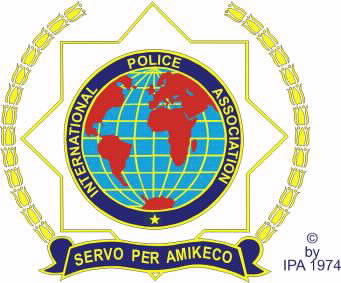 INTERNATIONAL POLICE ASSOCIATIONSektion SlowenienIPA REGIONALKLUB GORENJSKA4280 Kranjska Gora, Borovška cesta                                                                                                 Kranjska Gora, 29. 6. 2018                                   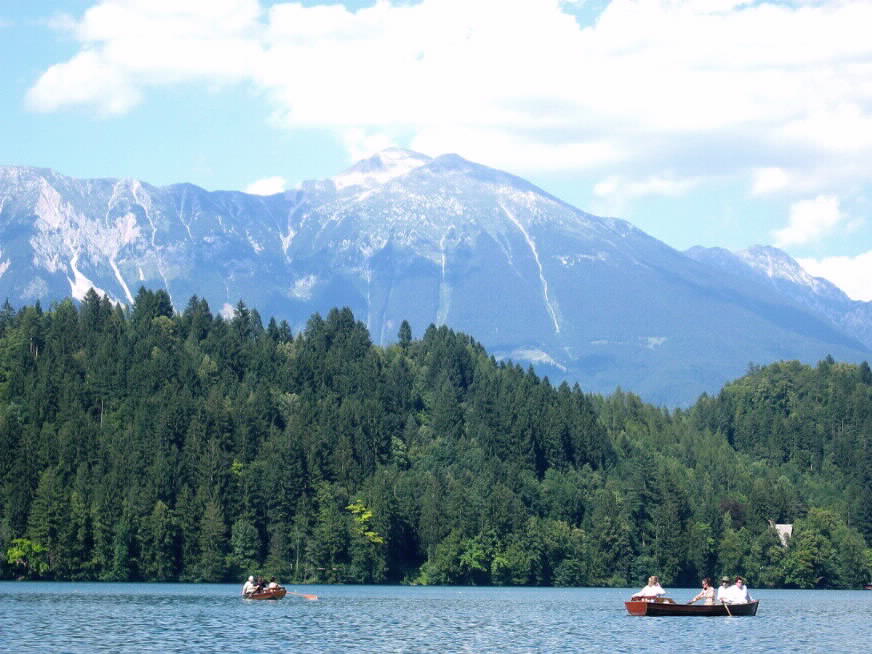 IPA ALPE ADRIA BERGWANDERUNG 2018Kranjska Gora und Žirovnica, 14. bis 16. September 2018 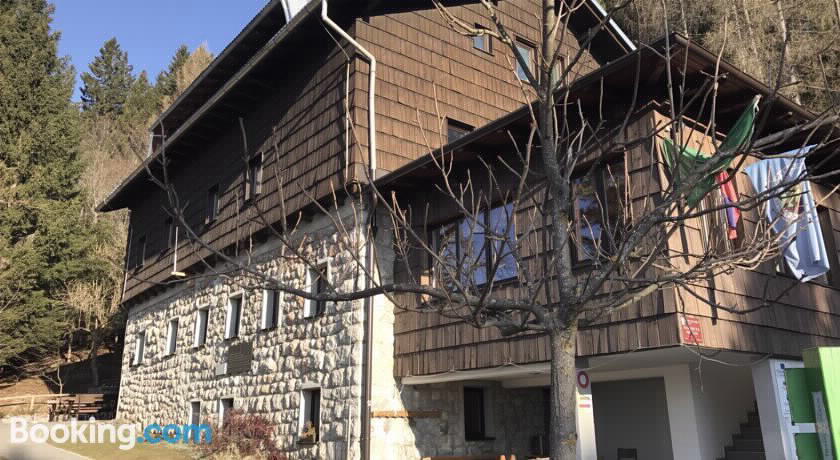 Einladung zum traditionellen Treffen der IPA-Freunde und Bergliebhaber im Kranjska Gora und Žirovnica.PROGRAMM:PREIS:162,-- € PRO Person inklusive:- Unterbringung (Zweibettzimmer) und Verpflegung im Hotel Hit Alpinea,- Mittagessen auf der Almhütte mit einem Getränk,- Erinnerungsgeschenk,- Organisation und Führung der Wanderung,- Autobusfahrt.Aufzahlung:- Einbettzimmer pro Person und Tag – 16,-- €.ANMELDEFRIST: 30. 8. 2018Bezahlung des Teilnahmebetrages bei der Ankunft!Anmeldung und AuskünfteVinko OTOVIČSLO – 4260 Jesenice, Hrušica 191E-mail: vinko.otovic@telemach.net  Handy: 0038641 742 890u n dEwald GROLLITSCHA – 9620 Hermagor, Radnig 59Tel: (0043)42 82-3804E-mail: ewald.grollitsch@ipa.atHandy: 0043 650 4001386HINWEIS: Die Teilnahme an der Alpenwanderung erfolgt auf eigenes Risiko.SERVO PER AMIKECO      Vinko OTOVIČ           Vorsitzender                                                                UnterschriftFreitag, 14. 9. 2010- bis 17.00 Ankunft im Hotel Hit Alpinea in Kranjska Gora mit Unterkunftsbeziehung- ab 18.30 - ab 20.00 Willkommensparty, Begrüßung und Abendessen im HotelGeselligkeitSamstag, 15. 9. 2018- von 7.00 - 9.00 Frühstück im Hotel- um 9.00 - um 9.45 Abfahrt nach Žirovnica mit BUS Abgang zur AlpenwanderungVARIANTE 1 STOL, 2236 m und VAJNEŽ, 2102 m(Gehzeit 4 Stunden, mittlere Wanderung)VARIANTE 2  (Gehzeit 1 1/2Stunden, leichte Wanderung)- um 17.00 Abendessen im Valvasorjev dom mit Musik und Tanz- ab 22.00Abfahrt nach Kranjska Gora mit dem BusSonntag, 16. 9. 2018 - von 7.00 - 9.00Frühstück im Hotel, Abschluss der Alpentage und HeimreiseAnmeldeformularAnmeldeformularAnmeldeformularAnmeldeformularAnmeldeformularAnmeldeformularAnmeldeformularAnmeldeformularAnmeldeformularAnmeldeformularAnmeldeformular……………………………………………………………………………………………………………………………………………………………………………………………………………………………………………………………………………………………………………………………………………………………………………………………………………………………………………………………………………………………………………………………………………AbsenderAbsenderAbsenderAbsenderAbsenderAbsenderOrt, DatumOrt, DatumOrt, DatumOrt, DatumOrt, DatumVinko OTOVIČHrušica 191SLO – 4260 JeseniceE-mail: vinko.otovic@telemach.netA n m e l d u n gVinko OTOVIČHrušica 191SLO – 4260 JeseniceE-mail: vinko.otovic@telemach.netA n m e l d u n gVinko OTOVIČHrušica 191SLO – 4260 JeseniceE-mail: vinko.otovic@telemach.netA n m e l d u n gVinko OTOVIČHrušica 191SLO – 4260 JeseniceE-mail: vinko.otovic@telemach.netA n m e l d u n gVinko OTOVIČHrušica 191SLO – 4260 JeseniceE-mail: vinko.otovic@telemach.netA n m e l d u n gVinko OTOVIČHrušica 191SLO – 4260 JeseniceE-mail: vinko.otovic@telemach.netA n m e l d u n gVinko OTOVIČHrušica 191SLO – 4260 JeseniceE-mail: vinko.otovic@telemach.netA n m e l d u n gVinko OTOVIČHrušica 191SLO – 4260 JeseniceE-mail: vinko.otovic@telemach.netA n m e l d u n gVinko OTOVIČHrušica 191SLO – 4260 JeseniceE-mail: vinko.otovic@telemach.netA n m e l d u n gVinko OTOVIČHrušica 191SLO – 4260 JeseniceE-mail: vinko.otovic@telemach.netA n m e l d u n gVinko OTOVIČHrušica 191SLO – 4260 JeseniceE-mail: vinko.otovic@telemach.netA n m e l d u n gzur Bergwanderung 
in der Zeit vom 14.09. bis 16.09.2018zur Bergwanderung 
in der Zeit vom 14.09. bis 16.09.2018zur Bergwanderung 
in der Zeit vom 14.09. bis 16.09.2018zur Bergwanderung 
in der Zeit vom 14.09. bis 16.09.2018zur Bergwanderung 
in der Zeit vom 14.09. bis 16.09.2018zur Bergwanderung 
in der Zeit vom 14.09. bis 16.09.2018zur Bergwanderung 
in der Zeit vom 14.09. bis 16.09.2018zur Bergwanderung 
in der Zeit vom 14.09. bis 16.09.2018zur Bergwanderung 
in der Zeit vom 14.09. bis 16.09.2018zur Bergwanderung 
in der Zeit vom 14.09. bis 16.09.2018zur Bergwanderung 
in der Zeit vom 14.09. bis 16.09.2018Familienname:Familienname:Familienname:………………………………………………………………                     Vorname:                     Vorname:                     Vorname:                     Vorname:                     Vorname:…………………………………….Wohnort:Wohnort:Wohnort:…………………………………………………………………………………………………………………………………………………………………………………………………………………………………………………………………………………………………………………………………………………………………………………………………………………………………………………………………………………………………………………………………………………………………………………………………………………………………………………………………………………………………………………………………………………………………………………………………………………………………………………………………………………………………………Tel.:Tel.:Tel.:…………………………………………………………IPA-VB-St.:IPA-VB-St.:…………………………………….…………………………………….…………………………………….…………………………………….Mitreisende Teilnehmer mit Familien- und Vornamen:     ………………………………………………………………………………………………………………………………………..     ………………………………………………………………………………………………………………………………………..Mitreisende Teilnehmer mit Familien- und Vornamen:     ………………………………………………………………………………………………………………………………………..     ………………………………………………………………………………………………………………………………………..Mitreisende Teilnehmer mit Familien- und Vornamen:     ………………………………………………………………………………………………………………………………………..     ………………………………………………………………………………………………………………………………………..Mitreisende Teilnehmer mit Familien- und Vornamen:     ………………………………………………………………………………………………………………………………………..     ………………………………………………………………………………………………………………………………………..Mitreisende Teilnehmer mit Familien- und Vornamen:     ………………………………………………………………………………………………………………………………………..     ………………………………………………………………………………………………………………………………………..Mitreisende Teilnehmer mit Familien- und Vornamen:     ………………………………………………………………………………………………………………………………………..     ………………………………………………………………………………………………………………………………………..Mitreisende Teilnehmer mit Familien- und Vornamen:     ………………………………………………………………………………………………………………………………………..     ………………………………………………………………………………………………………………………………………..Mitreisende Teilnehmer mit Familien- und Vornamen:     ………………………………………………………………………………………………………………………………………..     ………………………………………………………………………………………………………………………………………..Mitreisende Teilnehmer mit Familien- und Vornamen:     ………………………………………………………………………………………………………………………………………..     ………………………………………………………………………………………………………………………………………..Mitreisende Teilnehmer mit Familien- und Vornamen:     ………………………………………………………………………………………………………………………………………..     ………………………………………………………………………………………………………………………………………..Mitreisende Teilnehmer mit Familien- und Vornamen:     ………………………………………………………………………………………………………………………………………..     ………………………………………………………………………………………………………………………………………..Ich bestelle       Einbettzimmer	………..Ich bestelle       Einbettzimmer	………..Ich bestelle       Einbettzimmer	………..Ich bestelle       Einbettzimmer	………..     Zweibettzimmer……….     Zweibettzimmer……….     Zweibettzimmer……….     Zweibettzimmer……….     Mehrbettzimmer……….     Mehrbettzimmer……….     Mehrbettzimmer……….............................................................................................................................................................................................................................................................................................................................................................................................................................................................................................................................................................................................................................................................................................................................................................................................................................................................................................................................................................